          Ministry Application 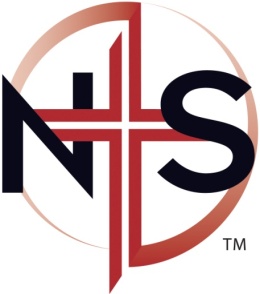   MINISTRY APPLICATION                                                                                                                              East Ohio District Church of the Nazarene Ministries                                                                                                                8020 Nazarene St., Louisville, OH  44641   330-257-9274  ceckelberry@hotmail.com		Today’s Date: ________________Name:	(Please Print)_________________________________________________________________________		 		Last			(Maiden Name)		 First 			Middle		Current Home Address: _____________________________________________________________________City: ________________________________________________   State: ________   Zip Code: ___________Number of years at this address: _____________________.   If less than 5 years, list previous address below. Previous Address: _________________________________________________________________________City: ________________________________________________   State: ________   Zip Code: ___________		Birth Date: _________________   Driver’s License: : ________														             Current Home Phone #: ____________________________     Cell Phone #: __________________________Email Address: ___________________________________________________________________________			Current Employment:	________________________________Occupation: ____________________________Employer Phone #: ____________________________   Contact: ____________________________________Previous Employer, if less than 5 years at current employment:  ____________________________________Previous Employment Phone Number and Contact: ______________________________________________	Marital Status:     Married___	     Separated___      Divorced___     Cohabitating___      Single___If married, spouse’s name: __________________________________________________________________Children’s name and ages (if any): ____________________________________________________________Emergency Contact Information Name:________________________________________________________	Relationship: _______________________________________  Phone: _______________________________Describe your relationship with God: __________________________________________________________________________________________________________________________________________________  Affiliation:____________________________________________________________________															 Church Address: __________________________________________________________________________How long have you consistently attended this church: __________________   Member:    Yes___       No___							                                    Other than the worship service, how are you connected with this church? _____________________________________________________________________________________________________________________	List other churches you have attended in the past 5 years: __________________________________________________________________________________________________________________________________	Have you been convicted or entered a guilty plea or no contest to								 any crime other than a minor traffic violation?				Yes___         No___Have you provided illegal substance to minor(s)?		 	 		Yes___         No___Have you ever been charged with sexual harassment?	    	                        Yes___         No___       Have you ever been investigated by Child Protective Services or 								any Law Enforcement Agency?						Yes__	          No___Do you have any health concerns that might impact your ability to			Yes___         No___		perform the function of a ministry position?(If you responded “yes” to any of the above questions, please explain here and on the back of this page: Describe your volunteer or career experience with children or youth:						List your gifts, training, and education that prepare you for ministry with minors: 					Do you have an age group preference for ministry, and why? 							Personal (Non-Family) ReferencesName: ______________________________________________	Phone: _____________________________Address: _________________________________________________________________________________	Relationship:  ________________________________________Name:	______________________________________________	Phone: ____________________________Address: _________________________________________________________________________________Relationship: _________________________________________Name:	______________________________________________	Phone: ___________________________Address: ________________________________________________________________________________Relationship: 								  Read CarefullyI certify that the information I have provided is true and correct to the best of my knowledge. I authorize any references, churches, employers, and organizations listed in this application to give you information they may have regarding my character and fitness to work with minors. I agree to allow you to have a background check conducted. I release and hold harmless from all liability any individual or organization requesting, supplying, or verifying information in connection with this screening process. Applicant’s Signature: _______________________________________________  Date:  ________________Print Your Name: _________________________________________________________________________Social Security Number: ___________________________________________________________________	Attach a photocopy of your current driver’s license or government-issued photo I.D.MINISTRY APPLICATION PROCESSING                                                                                                               East Ohio District Church of the Nazarene Ministries                                                                                                                8020 Nazarene St., Louisville, OH  44641                                                                                                           330-257-9274 ceckelberry@hotmail.com(For Office Use Only)Name of Ministry Applicant:___   Completed and signed Ministry Application			Date Received:___   Photograph of Applicant on file					Date Received:___   Interviewed By: 							Date Interviewed:            		 Attach interview questions and responses___   Reference Checks (minimum of 2 on each applicant) 		Date Completed:            Attach completed Reference Record Check forms___   Criminal Background Check					Date Completed:             Attach Background Check findings___    Applicant Status:						Accepted___	Rejected___              Explain:___   Safety Training							Date Completed:___   Certificate given or sent to Applicant___   Certificate placed in Volunteer’s or Staff file____  Policy & Procedure___   Annual Training and Review					Date:									Date:									Date:									Date: